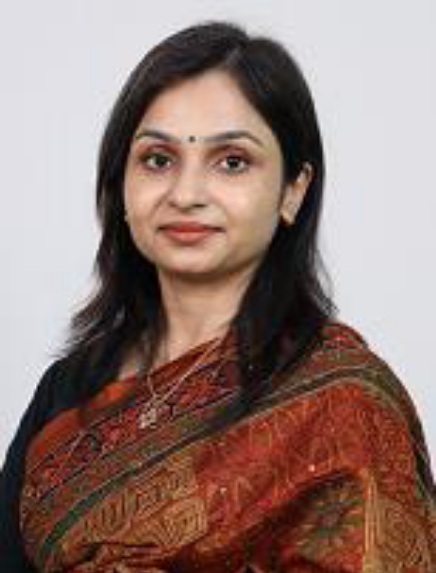 Name: - Dr. Neha VermaRESUME Professional Education	 Professional Experience	 Organization: GNVS Institute of ManagementDesignation: Assistant Professor-Marketing (MMS)Duration: May 2023-till present.Subject: Marketing Management, Service Marketing, Consumer Behavior, Integrated Marketing Communication.Job Description:Syllabus completion, Internal marks submission, Paper correction & External marks submission.Mentoring students in their research projects.Organizing conferences.Organization: ITM Business SchoolDesignation: Assistant Professor-Marketing (PGDM & Fellowship Program)Duration: August 2021-April 2023.Subject: Marketing Management, Sales Management, Service Marketing, Customer Insight & Relationship Management, Integrated Marketing Communication.Job Description:Syllabus completion, Internal marks submission, Paper correction & External marks submission.Designing course objectives & mapping it with program objectives.Mentoring students in their research projects.Organizing conferences.Organizing Sales Simulation “Business Chaupal”Organization: D.Y.Patil University.Designation: Visiting Faculty (MBA & BBA), Visiting Faculty (B.Physiotherapy & M.Physiotherapy).Duration: July 2019-April 2021.Subject: International Business, International Marketing, Human Resource Mgmt., General Mgmt. & Administration in Hospitals, Logistics & Supply Chain Mgmt., Industrial Law, Business Environment.Job Description:Syllabus completion.Internal marks submission, Paper correction & External marks submission.LMS (Learning Management System) uploads.Organization: M.P.V. Valia College of Commerce & Economics.Designation: Asst. Professor (full time).Duration: June 2014-April 2015.Subject: Principles of Management, Human Resource Management, Organisational Behaviour, International Marketing.Job Description:*Organize, prepare and revise (as needed) course materials.*Ensure content level of course materials in exams have been covered in class.*Grade examination papers.Organization: Ghanshyamdas Saraf College of Arts & Commerce.Designation: Asst.Professor (visiting) in BMS.Duration: June 2013-April 2014 Subject: Export & Import, E-Commerce. Job Description:*Organize, prepare and revise (as needed) course materials*Ensure content level of course materials in exams have been covered in class*Design, administer and grade examination papersOrganization: Cinepolis India Pvt. Ltd. Designation: HR Coordinator Duration: August 2010- Feb 2013Job Description:Handling the payroll & compliance matter related to employees like ESIC, PF etc.End-to-end recruitment.Coordinating with the General Manager – HR.Assisting in separation process. Research Paper Publication	Two paper publication in ABDC Category.Four paper publication in UGC CARE Listed Journal.One paper publication in WEB OF SCIENCE Journal.One paper publication in Peer reviewed journal. Book Author	One Case book “A treasure of mini–Marketing Cases” by Himalaya Publication. Achievements	Appointed as Co-guide in JJTU.Two best research paper certificates. Academics	Graduation (2008) - Patna Women’s College- 80%.12th (2005)- CBSE- 64.2%10th (2003)- CBSE- 73%Basic knowledge of windows, Excel, Ms-word, Internet. Personal Information	Date of Birth:	04/11/1987Gender:	FemaleNationality:	IndianMarital status:			Married Language Proficiency:	English, Hindi Mobile No.:		9619433422Address:	MumbaiI hereby declare that all the above given information is true as per my knowledge. Place: - Mumbai	Neha VermaDigital Marketing: Applications & Analytics (Executive)IIM, LucknowPursuingPh. D (Doctor Of Philosophy)D.Y.Patil University School of ManagementCompleted (2021)MBA (Marketing & HR)Mody Institute of Technology & Science, JaipurCGPA-7.57 (2010)